Παγκόσμιος Ιστός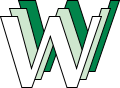 Παγκόσμιος ιστός είναι το δίκτυο των συνδεδεμένων υπολογιστών και δικτύων σε παγκόσμια κλίμακα, το οποίο χρησιμοποιεί συγκεκριμένη ομάδα πρωτοκόλλων επικοινωνίας, γνωστή ως "http". Κάθε δίκτυο-δομική μονάδα του διαδικτύου αποτελείται από συνδεδεμένους υπολογιστές σε τοπικό επίπεδο, για παράδειγμα το δίκτυο υπολογιστών των κεντρικών γραφείων μιας εταιρίας. Αυτά τα δίκτυα με τη σειρά τους συνδέονται σε ευρύτερα δίκτυα, όπως εθνικά και υπερεθνικά. Το ευρύτερο δίκτυο στον κόσμο λέγεται παγκόσμιος ιστός το οποίο είναι μοναδικό (δηλαδή δεν υπάρχουν παραπάνω από ένα δίκτυα υπολογιστών παγκόσμιας κλίμακας), και συμπεριλαμβάνεται τόσο τα γήινα δίκτυα, όσο και τα δίκτυα των δορυφόρων της και άλλων διαστημικών συσκευών που είναι συνδεδεμένα σε αυτό.Η τεχνολογία του ιστού καθιστά δυνατή την δημιουργία "υπερκειμένων", μία διασύνδεση δηλαδή πάρα πολλών μη ιεραρχημένων στοιχείων που παλαιότερα ήταν απομονωμένα. Τα στοιχεία αυτά μπορούν να πάρουν και άλλες μορφές πέραν της μορφής του γραπτού κειμένου, όπως εικόνας και ήχου.Η τεχνολογία του ιστού δημιουργήθηκε το 1989 από τον Βρετανό Τιμ Μπέρνερς Λη, που εκείνη την εποχή εργαζόταν στον Ευρωπαϊκό Οργανισμό Πυρηνικών Ερευνών (CERN) στην Γενεύη της Ελβετίας. Το όνομα που έδωσε στην εφεύρεσή του ο ίδιος ο Lee είναι World Wide Web, όρος γνωστός στους περισσότερους από το "www". Αυτό που οδήγησε τον Lee στην εφεύρεση του Παγκόσμιου ιστού ήταν το όραμά του για ένα κόσμο όπου ο καθένας θα μπορούσε να ανταλλάσσει πληροφορίες και ιδέες άμεσα προσβάσιμες από τους υπολοίπους. Το σημείο στο οποίο έδωσε ιδιαίτερο βάρος ήταν η μη ιεράρχηση των διασυνδεδεμένων στοιχείων. Οραματίστηκε κάθε στοιχείο, κάθε κόμβο του ιστού ίσο ως προς την προσβασιμότητα με τα υπόλοιπα. Αν σκεφτεί, όμως, κανείς τον βαθμό ιεράρχησης με τον οποίο λειτουργούν οι μηχανές αναζήτησης του ιστού, όπως για παράδειγμα το google, γίνεται εύκολα κατανοητό ότι στην πράξη κάτι τέτοιο δεν συμβαίνει, τουλάχιστον στον βαθμό που το είχε οραματιστεί ο Lee.Πηγή: http://el.wikipedia.org/wiki/Παγκόσμιος_Ιστός